Vadovaudamasi Lietuvos Respublikos vietos savivaldos įstatymo 6 straipsnio 22 punktu, 101 straipsniu, 103 straipsniu, 16 straipsnio 2 dalies 40 punktu, atsižvelgdama į Pagėgių savivaldybės strateginio planavimo tvarkos aprašą, patvirtintą Pagėgių savivaldybės tarybos 2019 m. lapkričio 28 d. sprendimu Nr. T-184 „Dėl Pagėgių savivaldybės strateginio planavimo tvarkos aprašo tvirtinimo“, Pagėgių savivaldybės taryba n u s p r e n d ž i a:1. Patvirtinti Pagėgių savivaldybės 2021 − 2023 metų strateginį veiklos planą (pridedama).2. Sprendimą paskelbti Teisės aktų registre ir Pagėgių savivaldybės interneto svetainėje  www.pagegiai.lt.         Šis sprendimas gali būti skundžiamas Regionų apygardos administracinio teismo Klaipėdos rūmams (Galinio Pylimo g. 9, 91230 Klaipėda) Lietuvos Respublikos administracinių bylų teisenos įstatymo nustatyta tvarka per 1 (vieną) mėnesį nuo sprendimo paskelbimo ar įteikimo suinteresuotiems asmenims  dienos.Savivaldybės meras				       Vaidas Bendaravičius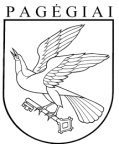 Pagėgių savivaldybės tarybasprendimasdėl PAGĖGIŲ SAVIVALDYBĖS 2021 – 2023 metų strateginio veiklos plano patvirtinimo2021 m. vasario 18 d. Nr. T- 42Pagėgiai